Mölndal 2022-05-05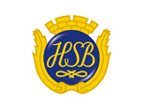          KALLELSE TILL ORDINARIE FÖRENINGSSTÄMMAi HSB Brf Solhem i Mölndal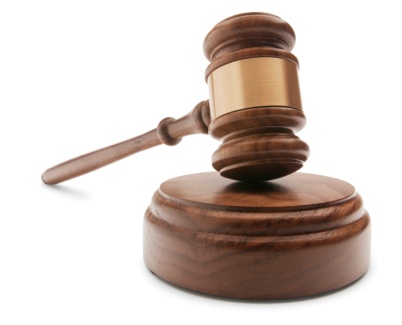 Tid: onsdag 15 juni 2022 kl. 19.00Plats: Föreningslokalen, Brf Solhem Varmt välkomna till vår ordinarie föreningsstämma!Nu kan vi åter hålla vår föreningsstämma som personligt möte i föreningslokalen. Dagordningen för föreningsstämman bifogas tillsammans med Årsredovisning med Förvaltningsberättelse och Revisionsberättelse för verksamhetsåret 2021.Föreningen bjuder på traditionsenlig smörgåstårta med dryck så därför behöver vi veta hur många som kommer. Anmälan om deltagande gör du här klickbar svarslänk nedan senast måndag 6 juni. Välkomna hälsar Styrelsen!